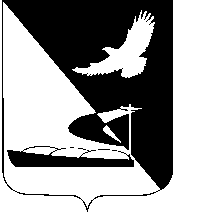 АДМИНИСТРАЦИЯ МУНИЦИПАЛЬНОГО ОБРАЗОВАНИЯ«АХТУБИНСКИЙ РАЙОН»ПОСТАНОВЛЕНИЕ03.07.2017          						                                         № 413О создании и содержании резерва материально-технических, продовольственных и иных средств в целях защиты населения и территорий от чрезвычайных ситуаций природного и техногенного характера, а также гражданской обороны на территории МО «Ахтубинский район»В соответствии с Федеральными законами от 21.12.1994 № 68-ФЗ (ред. от 23.06.2016) «О защите населения и территорий от чрезвычайных ситуаций природного и техногенного характера», от 12.02.1998 № 28-ФЗ (ред. от 30.12.2015) «О гражданской обороне», от 06.10.2003 № 131-ФЗ (ред. от 03.04.2017) «Об общих принципах организации местного самоуправления в Российской Федерации», постановлением Правительства Российской Федерации от 27.04.2000 № 379 (ред. от 07.02.2017) «О накоплении, хранении и использовании в целях гражданской обороны материально-технических, продовольственных, медицинских и иных средств», Уставом МО «Ахтубинский район», администрация МО «Ахтубинский район»ПОСТАНОВЛЯЕТ:1. Утвердить прилагаемые:1.1. Положение о создании и содержании резерва материально-технических, продовольственных и иных средств в целях защиты населения и территорий от чрезвычайных ситуаций природного и техногенного характера, а также гражданской обороны на территории МО «Ахтубинский район».1.2. Номенклатуру и объем запасов материально-технических, продовольственных и иных средств, создаваемых в целях защиты населения и территорий от чрезвычайных ситуаций природного и техногенного характера, а также гражданской обороны на территории МО «Ахтубинский район».2. Рекомендовать руководителям предприятий и организаций, расположенных на территории МО «Ахтубинский район»  независимо от их организационно-правовой формы организовать работу по созданию, накоплению и хранению запасов в целях обеспечения защиты сотрудников и выполнения мероприятий защиты населения от чрезвычайных ситуаций природного и техногенного характера, а также гражданской обороны в соответствии с действующим законодательством.3. Признать утратившим силу постановление администрации                          МО «Ахтубинский район» от 24.11.2009 № 1497 «О порядке создания, хранения и использования резерва материальных ресурсов                                   МО «Ахтубинский район»  на мирное и военное время».4. Отделу информатизации и компьютерного обслуживания администрации МО «Ахтубинский район» (Короткий В.В.) обеспечить размещение настоящего постановления в сети Интернет на официальном сайте администрации МО «Ахтубинский район» в разделе «Документы подразделе «Документы Администрации» подразделе «Официальные документы».5. Отделу контроля и обработки информации администрации                       МО «Ахтубинский район» (Свиридова Л.В.) представить информацию в газету «Ахтубинская правда» о размещении настоящего постановления в сети Интернет на официальном сайте администрации  МО «Ахтубинский район» в разделе «Документы подразделе «Документы Администрации» подразделе «Официальные документы».6. Контроль за исполнением настоящего постановления оставляю за собой.Глава муниципального образования 				        В.А. ВедищевУтвержденопостановлением администрацииМО «Ахтубинский район»от 03.07.2017 № 413Положение о создании и содержании резерва материально-технических, продовольственных и иных средств в целях защиты населения и территорий от чрезвычайных ситуаций природного и техногенного характера, а также гражданской обороны на территории МО «Ахтубинский район»1. Общие положения1. Настоящее Положение разработано в соответствии с Федеральными законами от 21.12.1994 № 68-ФЗ (ред. от 23.06.2016) «О защите населения и территорий от чрезвычайных ситуаций природного и техногенного характера», от 12.02.1998 № 28-ФЗ (ред. от 30.12.2015) «О гражданской обороне», от 06.10.2003 № 131-ФЗ (ред. от 03.04.2017) «Об общих принципах организации местного самоуправления в Российской Федерации», постановлением Правительства Российской Федерации от 27.04.2000 № 379 (ред. от 07.02.2017) «О накоплении, хранении и использовании в целях гражданской обороны материально-технических, продовольственных, медицинских и иных средств», Уставом МО «Ахтубинский район».1.2. Резерв материально-технических, продовольственных и иных средств (далее - резерв), а также условия для его формирования, создаются в мирное время заблаговременно для экстренного привлечения необходимых средств в случае возникновения опасности при ведении военных действий или вследствие этих действий, а также при возникновении чрезвычайных ситуаций природного и техногенного характера всеми организациями, расположенными на территории МО «Ахтубинский район», независимо от организационно-правовой формы.1.3. Резерв предназначен для первоочередного обеспечения населения в мирное и военное время, а также для обеспечения материально-техническими, продовольственных и иными средствами  нештатных аварийно-спасательных формирований (далее - НАСФ) при проведении ими аварийно-спасательных и других неотложных работ (далее - АСДНР) в случае возникновения опасности при ведении военных действий или вследствие этих действий, а также при возникновении чрезвычайных ситуаций природного и техногенного характера.1.4. Резерв материально-технических, продовольственных и иных средств, создаваемый в целях защиты населения от чрезвычайных ситуаций природного и техногенного характера, а также гражданской обороны на территории МО «Ахтубинский район» включает: - резерв администрации МО «Ахтубинский район» (далее - администрация), муниципальных учреждений и предприятий (муниципальные запасы), если таковые имеются на момент возникновения чрезвычайной ситуации природного или техногенного характера, либо необходимости проведения мероприятий по гражданской обороне населения, а также запасы лиц и организаций (согласно перечня поставщиков определенного в соответствии с Федеральным законом от  05.04.2013                    № 44-ФЗ «О контрактной системе в сфере закупок товаров, работ, услуг для обеспечения государственных и муниципальных нужд»), имеющих эти ресурсы в постоянном наличии и готовых их предоставить незамедлительно, на основании заключенных договоров;- резерв иных организаций независимо от их организационно-правовой формы.1.5. Номенклатура и объем резерва определяются создающими их органами и организациями с учетом Методических рекомендаций по определению номенклатуры и объемов, создаваемых в целях гражданской обороны запасов материально-технических, продовольственных, медицинских и иных средств, накапливаемых федеральными органами исполнительной власти, органами исполнительной власти субъектов Российской Федерации, органами местного самоуправления и организациями, утвержденных Минэкономразвития России 27.04.2012, МЧС России 23.03.2012 № 43-2047-14.1.6. Номенклатура и объем резерва определяются исходя из:- возможного характера военных действий и чрезвычайных ситуаций природного или техногенного характера, на территории МО «Ахтубинский район»;- величины вероятного ущерба от ведения военных действий или вследствие этих действий, а также от чрезвычайных ситуаций природного и техногенного характера, возможных на территории МО «Ахтубинский район»;- норм минимально необходимой достаточности запасов в военное время;- норм оснащения и потребности обеспечения действий НАСФ в соответствии с планом гражданской обороны и защиты населения                        МО «Ахтубинский район».1.7. Разработка номенклатуры и объема резерва организаций независимо от их организационно-правовой формы осуществляется ими самостоятельно.2. Муниципальный резерв2.1. В МО «Ахтубинский район»  создаются:- местный резерв материальных ресурсов – решением  администрации МО «Ахтубинский район»;- объектовые резервы материальных ресурсов – решением руководителей соответствующих учреждений и  организаций, в полномочия которых входит решение вопросов в области защиты населения и  территорий от чрезвычайных ситуаций (далее – организации).Контроль за созданием и  использованием резерва материально-технических, продовольственных и иных средств устанавливается создавшим их органом.2.2. Номенклатура и объемы местного резерва  материально-технических, продовольственных и иных средств утверждается постановлением администрации МО «Ахтубинский район», а объектовых – приказами руководителей организаций.2.3 Местный и объектовые резервы материально-технических, продовольственных и иных средств включают в себя продовольствие, вещевое имущество, предметы первой необходимости, строительные, горюче-смазочные материалы и другие материальные ресурсы. 2.4. Муниципальный резерв материально-технических средств, включают в себя специальную и автотранспортную технику, средства малой механизации, приборы, оборудование и другие средства, предусмотренные табелями оснащения НАСФ, а также запасы для проведения АСДНР.2.5. При определении номенклатуры и объема резерва муниципальных учреждений и предприятий должны учитываться номенклатура и объемы муниципальных запасов для оснащения территориальных НАСФ при проведении ими АСДНР, в случае если работники данных организаций входят в состав НАСФ.2.6. Создание муниципального резерва осуществляется за счет средств резервного фонда администрации МО «Ахтубинский район», резервов организаций - за счет средств этих организаций.2.7. Создание муниципального резерва осуществляется путем определения перечня поставщиков в соответствии с Федеральным законом от 05.04.2013 № 44-ФЗ «О контрактной системе в сфере закупок товаров, работ, услуг для обеспечения государственных и муниципальных нужд» для последующего заключения договоров с организациями,  имеющими эти ресурсы в наличии, для первоочередного жизнеобеспечения пострадавшего населения, развертывания и содержания временных пунктов проживания и питания пострадавших граждан, оказания им помощи, обеспечения аварийно-спасительных и аварийно-восстановительных работ, в случае возникновения чрезвычайных ситуаций природного и техногенного характера, а также гражданской обороны на территории МО «Ахтубинский район».2.8. Решение об использовании резервов материальных ресурсов принимается комиссией по предупреждению и ликвидации чрезвычайных ситуаций и обеспечению пожарной безопасности администрации                       МО «Ахтубинский район». Решение об использовании запасов организаций, предприятий и учреждений - на основании решений их руководителей. 2.9. В мирное и военное время для обеспечения жизнедеятельности пострадавшего населения МО «Ахтубинский район» могут использоваться  находящиеся на его территории объектовые резервы материально-технических, продовольственных и иных средств, по согласованию с организациями их создавшими.2.10. Резервы материально-технических, продовольственных и иных средств, в случае их приобретения, размещаются на базах и складах снабженческо-сбытовых, торгово-посреднических и иных предприятий и организаций, независимо от их формы собственности (в соответствии определенным с перечнем поставщиков), откуда возможна их доставка в зоны чрезвычайных ситуаций в соответствии с договорами заключенными на основании Федерального закона от  05.04.2013 № 44-ФЗ «О контрактной системе в сфере закупок товаров, работ, услуг для обеспечения государственных и муниципальных нужд».2.11. Финансирование  расходов по созданию и использованию резерва материально-технических, продовольственных и иных средств осуществляется:- на создание местного резерва – за счет средств местного бюджета;- на создание объектовых резервов – за счет средств организаций.2.12. Восполнение муниципального резерва, израсходованного при ликвидации чрезвычайных ситуаций, осуществляется за счет средств резервного фонда администрации МО «Ахтубинский район».	Верно:Утвержденапостановлением администрацииМО «Ахтубинский район»от 03.07.2017 № 413Номенклатура и объем запасов материально-технических, продовольственных и иных средств, создаваемых в целях защиты населения и территорий от чрезвычайных ситуаций природного и техногенного характера, а также гражданской обороны на территории МО «Ахтубинский район»	Верно:№ п/пНаименование продуктаЕдиницы измерения кг/чел. в суткиКоличествоРезерв района (50 человек)Продовольствие из расчета на трое сутокПродовольствие из расчета на трое сутокПродовольствие из расчета на трое сутокПродовольствие из расчета на трое сутокПродовольствие из расчета на трое суток1Изделия хлебобулочные и мучные кондитерскиекг0,2503,752Мука пшеничная хлебопекарная второго сортакг0,0152,253Крупа, мука грубого помола гранулы  прочие продукты из зерновых культуркг0,06094Изделия макаронные, кускус и аналогичные мучные изделиякг0,02035Молоко, кроме сырогоМасло сладко-сливочноекг0,200306Масла и жирыкг0,0304,57Консервы мясные (мясосодержащие)кг0,06098Продукция мясная пищевая прочаякг0,06099Консервы рыбныекг0,0253,7510Продукты готовые из рыбы прочие, не включенные в другие группировкикг0,0253,7511Консервы молочные сгущенныекг0,040612Сахар кг0,040613Соки овощефруктовые диффузные из высушенных овощей и фруктовкг0,1001514Картофель столовый раннийКартофель столовый позднийкг3004515Овощи свежие, не включенные в другие группировкикг0,1201816Солькг0,02317Чай зеленый (неферментированный), чай черный (ферментированный) и чай частично ферментированный, в упаковках массой не более 3 кгкг0,0010,518Воды питьевые негазированные, расфасованные в емкостил5750Детское питание из расчета на 5 человекДетское питание из расчета на 5 человекДетское питание из расчета на 5 человекДетское питание из расчета на 5 человекДетское питание из расчета на 5 человек1Продукция переработки фруктов и овощей для детского питанияКонсервы на овощной, овоще-фруктовой основах для детского питания, кроме томатныхКонсервы на овощной основе, овоще-фруктовой основах гомогенизированные для детского питанияКонсервы на овощной, овоще-фруктовой основах протертые для детского питаниякг0,232Соки фруктовые и фруктово-овощные для детского питаниякг0,050,753Смеси молочные адаптированные, в том числе начальные (заменители женского молока), для детей раннего возрастаСмеси молочные последующие для детей раннего возрастаКаши молочные, готовые к употреблению, для детей раннего возрастакг0,071,05Товары первой необходимостиТовары первой необходимостиТовары первой необходимостиТовары первой необходимостиТовары первой необходимости1Изделия столовые, кухонные и бытовые и их детали из нержавеющей стали (миска глубокая металлическая из нержавеющей стали)шт.1502Посуда столовая  кухонная, прочие предметы домашнего обихода и предметы туалета пластмассовыешт.1503Посуда из стекла столовая и кухонная, принадлежности из стекла туалетные и канцелярские, украшения для интерьера и аналогичные изделия из стеклашт.1504Ложки, вилки, половники, шумовки, лопаточки для тортов, ножи для рыбы, ножи для масла, щипцы для сахара и аналогичные кухонные и столовые приборы шт.1505Посуда столовая и кухонная из керамики, кроме фарфоровой (кружка столовая керамическая)шт.1506Изделия столовые, кухонные и бытовые и их детали из нержавеющей стали (ведро оцинкованное емкостью не менее 10 л.)шт. на 10 чел.2107Мыло и средства моющие, средства чистящие и полирующие, средства парфюмерные и косметическиекг0,2308Белье постельноекомпл./чел.1509Белье туалетное и кухонноешт.15010Подушкишт.15011Одеяла (кроме электрических одеял)шт.15012Матрасышт.15013Оборудование и установки для фильтрования или очистки жидкостейшт.По необходимости14Средства дезинфекционныешт.По необходимости15Котлы паровые и их частишт.По необходимости16Генераторы постоянного токашт.По необходимости17Генераторы переменного  тока (синхронные генераторы)шт.По необходимости18Инструмент режущий ручнойшт.По необходимости19Тентышт.По необходимости20Палаткишт.По необходимости21Мебельшт.По необходимости22Мешки спальные шт.150Вещевое имущество из расчета 40% мужское и 60% женскоеВещевое имущество из расчета 40% мужское и 60% женскоеВещевое имущество из расчета 40% мужское и 60% женскоеВещевое имущество из расчета 40% мужское и 60% женскоеВещевое имущество из расчета 40% мужское и 60% женское1Белье нательное мужское (из 2-х предметов)компл.1202Белье нательное  женское (из 2-х предметов)компл.1303Одежда верхняя прочая (мужская)шт.1204Одежда верхняя прочая (женская)шт.1305Одежда верхняя трикотажная или вязанная (костюм мужской)шт.1206Одежда верхняя трикотажная или вязанная (костюм (платье) женское)шт.1307Рубашки мужские или для мальчиков трикотажные или вязаные (сорочка мужская)шт.1208Изделия чулочно-носочные трикотажные или вязанныепар.1509Перчатки, рукавицы (варежки) и минетки трикотажные  или вязанныепар.15010Шарфышт.15011Шляпы и прочие головные уборышт.15012Обувь (обувь мужская)пар.12013Обувь (обувь женская)пар.130Медицинские препараты, материалы и  инструментыМедицинские препараты, материалы и  инструментыМедицинские препараты, материалы и  инструментыМедицинские препараты, материалы и  инструментыМедицинские препараты, материалы и  инструменты1Препараты лекарственные и материалы, применяемые в медицинских целяхшт.По необходимости2Инструменты и оборудование медицинскиешт.По необходимости3Оборудование для облучения, электрическое диагностическое и терапевтическое, применяемые в медицинских целяхшт.По необходимости4Средства лекарственные и материалы, применяемые м медицинских целяхшт.По необходимости5Изделия медицинские, в том числе хирургические, прочиешт.По необходимостиГорюче-смазочные материалыГорюче-смазочные материалыГорюче-смазочные материалыГорюче-смазочные материалыГорюче-смазочные материалы1Бензин автомобильный(бензин марки АИ-92)тонн52Топливо дизельное летнеетонн53Топливо дизельное зимнеетонн54Масла моторныетонн0,5Строительные материалыСтроительные материалыСтроительные материалыСтроительные материалыСтроительные материалы1Цементы общестроительные (цемент)тонн12Изделия из асбестоцемента, цемента с волокнами целлюлозы или аналогичных материалов (шифер)лист1003Стекло листовое (стекло)м2504Кирпич силикатный и шлаковый (кирпич силикатный)тыс. шт.35Щебеньм316Лесоматериалы, распиленные и строганые (лесо-пиломатериалы)м357Гвозди, кнопки, кнопки чертежные, скобы и аналогичные изделия(гвозди, скобы)кг1008Материалы рулонные кровельные и гидроизоляционные (рубероид)рул.609Прокат сортовой и катанка горячекатаные стальные,сталь арматурная (арматура), прокат сортовой и катанка горячекатаные со свободной намоткой в бухты из нержавеющих сталей (проволока крепежная) кабелькг50010Провода и шнуры силовые мПо необходимости11Инструмент слесарно-монтажный прочий, не включенный в другие группировкишт.По необходимости12Древесина и изделия из дерева и пробки, кроме мебели; изделия из соломки и материалов для плетенияПо необходимости13Дрова (эта группировка включает: бревна, используемые в качестве топлива, а также бревна, используемые для производства других видов древесного топлива (брикетов, гранул, древесного угля)м3По необходимости14 Пиломатериалы хвойных породм3По необходимости15 Пиломатериалы лиственных породм3По необходимости16ФанералПо необходимости17Плиты древесно-стружечные и аналогичные плиты из древесины и других одревесневших материалов шт.По необходимости18Плиты древесно-волокнистые из древесины и других одревесневших материаловшт.По необходимости19 Здания и помещения деревянные цельнопривозныеед.По необходимостиУслугиУслугиУслугиУслугиУслуги1Услуги по техническому обслуживанию и ремонту автотранспортных средствПо необходимости2Услуги похоронных бюроПо необходимости3Услуги в области физкультурно-оздоровительной деятельностиЭта группировка включает:- услуги в области физкультурно-оздоровительной деятельности, такие как предоставляемые банями, душевыми, саунами и парными, соляриями, водолечебницами, салонами для сбавления веса и похудения, массажными салонами (за исключением лечебного массажа) и т.п.По необходимости4Услуги по дезинфекции, дезинсекции и дератизацииЭта группировка включает:- услуги по дезинфекции транспортных средств, например автобусов, поездов, судов, самолетов.По необходимости